المملكة العربية السعودية                                           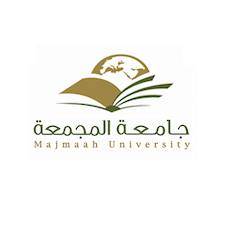 وزارة التعليم العاليجامعة المجمعة                                                                       كلية التربية بالزلفىقسم العلوم التربويةلجنة خدمة المجتمعتعريف خدمة المجتمع :
هي عملية ديناميكية مستمرة تساعد أفراد المجتمع على معرفة حاجياتهم و معرفة مشاكلهم ودفعهم كي يعملوا مجتمعين و معتمدين على أنفسهم لإشباع حاجياتهم و حل مشاكلهم وفقا لخطط واقعية كي يصلوا إلى مستوى أفضل وأفضل في النواحي الاجتماعية و الثقافية والاقتصادية .لجنة خدمة المجتمع :تدخل اللجنة ضمن قسم العلوم التربوية بكلية التربية في الزلفى – جامعة المجمعة تحقيقا لرسالة القسم التي تؤكد على إعداد كوادر علمية، فتحرص اللجنة على إحداث التنمية المجتمعية والارتقاء بها إلى أعلى المستويات وتوفير البيئة المهيئة إلى ذلك .الرؤية :إيجاد بيئة محفزة للطالبات لإعداد قيادات اجتماعية قادرة على مواجهة جميع مناحي الحياة ، فضلا عن تحقيق التميز في تنظيم برامج وأنشطة خدمة المجتمع والتميز أيضا في مساندة وتطوير جهود منظمات المجتمع المدني في الزلفى .الأهداف :الهدف الرئيسي : تفعيل دور طالبات الكلية في خدمة المجتمع وتجسيد مفهوم المسئولية الاجتماعية من خلال العمل مع منظمات المجتمع المدني، والمشاركة الايجابية في أنشطة الكلية.الأهداف الفرعية : تحديد أهم قضايا المجتمع ومشكلاته .تشجيع المبادرات المتميزة ببرامج وأنشطة خدمة المجتمع .تحفيز الطالبات على التعاون مع الجمعيات .تقوية روابط البحث العلمي بتلك القضايا والظواهر الاجتماعية .تنظيم اللقاءات والندوات والمحاضرات العلمية والدورات التدريبية التي تساهم في خدمة المجتمع وتسليط الضوء على أهم القضايا والظواهر المجتمعية .الاهتمام بنشر ثقافة العمل التطوعي لخدمة المجتمع لدى الطالبات .مساندة منظمات المجتمع المدني في تنظيم برامجها وأنشطتها في كلية التربية في الزلفى.مهام اللجنة :تنظيم البرامج والأنشطة الاجتماعية التي تخدم المجتمع الجامعي .التواصل مع الجمعيات والمؤسسات والمراكز الخيرية بهدف دعم برامجهم وأنشطتهم داخل الكلية .توجيه بحوث التخرج نحو القضايا والمشكلات التي تهم منظمات المجتمع المدني .تقديم الاستشارات الاجتماعية المتخصصة للجمعيات والمؤسسات الخيرية وفق آلية متفق عليها بين اللجنة والجهات المعنية بذلك .تحفيز الطالبات على المشاركة في خدمة المجتمع الجامعي والمحلى .رفع تقرير فصلى عن أعمال اللجنة لرئيس قسم العلوم التربوية .تقييم عمل اللجنة بشكل دوري .